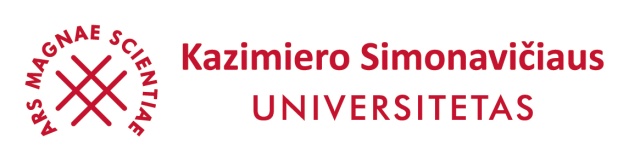 KAZIMIERO SIMONAVIČIAUS UNIVERSITETOTEISĖS FAKULTETASStudento vardas (-ai), pavardė (-ės)BAIGIAMOJO DARBO PAVADINIMAS(lietuvių ir anglų kalbomis)Baigiamasis magistro darbasTeisės studijų programa, valstybinis kodas 601M90003Vilnius, 20...KAZIMIERO SIMONAVIČIAUS UNIVERSITETOTEISĖS FAKULTETASTVIRTINU Teisės fakulteto dekanė ______________________________ (Parašas) dr. Aida Kišūnaitė ______________________________ (Data)Studento vardas (-ai), pavardė (-ės)BAIGIAMOJO DARBO PAVADINIMAS(lietuvių ir anglų kalbomis)Baigiamasis magistro darbasTeisės studijų programa, valstybinis kodas 601M90003                      Vadovas                                            (Moksl. laipsnis, vardas, pavardė) (Parašas) (Data)	Vilnius, 20...KAZIMIERO SIMONAVIČIAUS UNIVERSITETO TEISĖS FAKULTETASPATVIRTINIMAS APIE ATLIKTO DARBO SAVARANKIŠKUMĄ	Patvirtinu, kad įteikiamas baigiamasis darbas (magistro darbo pavadinimas):1. Autoriaus parašytas savarankiškai, jame nėra pateikta kitų autorių medžiagos kaip savos, nenurodant tikrojo šaltinio. 2. Nebuvo to paties autoriaus pristatytas ir gintas kitoje mokymo įstaigoje Lietuvoje ar užsienyje. 3. Nepateikta nuorodų į kitus darbus, jeigu jų medžiaga nėra naudota darbe. 4. Pateiktas visas naudotos literatūros ir šaltinių sąrašas. ______________                                                                                          (parašas)                            (studento vardas, pavardė)